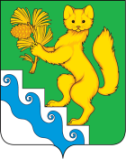 АДМИНИСТРАЦИЯ БОГУЧАНСКОГО РАЙОНАПОСТАНОВЛЕНИЕ25.12.2023                          с. Богучаны                           № 1392 - пО внесении изменений в постановление администрации Богучанского района от 05.02.2019 № 96-п  «О создании совета по содействию развитию конкуренции на территории Богучанского района»В соответствии с распоряжением Правительства Российской Федерации от 5.09.2015 г. N 1738-р «Стандарта развития конкуренции в субъектах Российской Федерации», распоряжением  Губернатора  Красноярского края от 27.04.2015 № 200-рг «О внедрении на территории Красноярского края  стандарта развития конкуренции», статьями 7, 43, 47 Устава Богучанского района Красноярского краяПОСТАНОВЛЯЮ:1. Внести в постановление от 05.02.2019 № 96-п «О создании совета по содействию развитию конкуренции на территории Богучанского района», следующие изменения:1.1. Приложение № 2 к постановлению изложить в новой редакции согласно       приложению №1  к настоящему постановлению.2. Контроль за исполнением данного постановления возложить на заместителя Главы Богучанского района по экономике и финансам А.С. Арсеньеву.3. Настоящее постановление вступает в силу со дня, следующего за днём опубликования в Официальном вестнике Богучанского района, и подлежит размещению на официальном сайте Богучанского района (https://boguchansky-raion.gosuslugi.ru/).Глава Богучанского района                                                 А.С. МедведевПриложение № 1 к постановлению администрации Богучанского районаот  25.12.2023  № 1392 - пПриложение № 2 к постановлению  администрации Богучанского района от 05.02.2019 № 96-пСоставсовета  по содействию  развитию конкуренции  на территории Богучанского районаАрсеньева Альфия Сагитовна- заместитель Главы Богучанского района  по экономике и финансам, председатель Совета;Фоменко Юлия Сергеевна      - начальник Управления экономики и планирования администрации Богучанского района, заместитель председателя Совета;Астахова Олеся Владимировна - начальник отдела экономики и планирования управления экономики и планирования администрации Богучанского района, секретарь                                               Совета;Члены Совета:Монахова Валентина Ивановна - и.о. начальника финансового управления администрации Богучанского района;                           Ерашева Ольга БорисовнаНохрин Сергей ИвановичВойнова Марина Васильевна Сорокин Сергей ВладимировичБасловяк Светлана Васильевна  - начальник управления муниципальной собственностью  Богучанского района;- и.о. Главы Богучанского района по вопросам развития лесной промышленности, охраны окружающей среды и пожарной безопасности;- начальник территориального отделения КГКУ «Управление социальной защиты населения по Богучанскому району»;- начальник отдела по архитектуре и градостроительству администрации Богучанского  района;- директор КГКУ Центр занятости населения Богучанского района;Сидачева  Ольга Алексеевна Нефедовский Владимир Иванович Игнатович Инесса Юрьевна Кучина Светлана Александровн- директор ООО «Олтат»;- директор ООО «Каймира»;- Индивидуальный предприниматель;- и.о. главного редактора газеты «Ангарская правда».